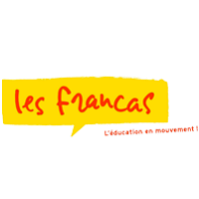 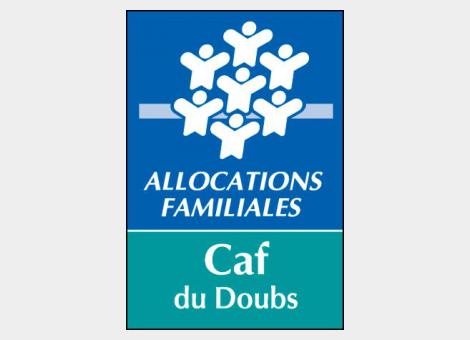 FRANCAS FONTAIN CENTRE DE LOISIRSENFANT AYANT UN DOSSIER ENREGISTRÉ AU CENTRE DE LOISIRSNom de l’enfant : ………………………………………………………………Prénom de l’enfant : …………………………………………………………Plusieurs possibilités d’inscriptions : JOURNEE AVEC ou SANS REPAS/ DEMI JOURNEE AVEC ou SANS REPASMerci de cocher les jours de présence de vos enfants (minimum 3 jours diffèrents par semaine) :Remarques : Pour une journée sans repas. Cochez MATIN et APRES MIDI.                        Accueil ludique de 8h-8h30 et 17h30-18h. 1 euros la demi-heure.MATIN8h30 à 11h30APRES MIDI13h30 à 17h30JOURNEE AVEC REPAS8h30 à 17h30MATIN AVEC REPAS8h30 à 13h30APRES MIDI AVEC REPAS11h30 à 17h30LUNDI ………………….MARDI ………………….MERCREDI………………....JEUDI …………………VENDREDI…………….MATIN8h30 à 11h30APRES MIDI13h30 à 17h30JOURNEE AVEC REPAS8h30 à 17h30MATIN AVEC REPAS8h30 à 13h30APRES MIDI AVEC REPAS11h30 à 17h30LUNDI ………………….MARDI ………………….MERCREDI………………....JEUDI …………………VENDREDI…………….MATIN8h30 à 11h30APRES MIDI13h30 à 17h30JOURNEE AVEC REPAS8h30 à 17h30MATIN AVEC REPAS8h30 à 13h30APRES MIDI AVEC REPAS11h30 à 17h30LUNDI ………………….MARDI ………………….MERCREDI………………....JEUDI …………………VENDREDI…………….MATIN8h30 à 11h30APRES MIDI13h30 à 17h30JOURNEE AVEC REPAS8h30 à 17h30MATIN AVEC REPAS8h30 à 13h30APRES MIDI AVEC REPAS11h30 à 17h30LUNDI ………………….MARDI ………………….MERCREDI………………....JEUDI …………………VENDREDI…………….